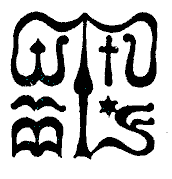 Wesley János Lelkészképző Főiskola SZOCIÁLIS MUNKA SZAKTantárgy kódjaSMAK702SMAK702SMAK702Tantárgy elnevezéseSzociális munka elméleteiSzociális munka elméleteiSzociális munka elméleteiTantárgy oktatójának neveUdvari KerstinBeosztása, tudományos fokozataPhDTantárgy óraszámanappali tagozaton 30 tanóra/ félévlevelező tagozaton 16 tanóra/félévnappali tagozaton 30 tanóra/ félévlevelező tagozaton 16 tanóra/félévnappali tagozaton 30 tanóra/ félévlevelező tagozaton 16 tanóra/félévTanóra típusaelőadáselőadáselőadásMeghirdetési időszakősziősziősziKreditszám3 kredit3 kredit3 kreditA tantárgy céljaA félév során a hallgató mélyítse el és rendszerezze a korábban tanult szociális munka ismereteit az elméletek tükrében és segítségével. Ezen túlmenően váljon képessé az egyes konkrét problémák nagyobb társadalmi összefüggésekbe való elhelyezésére és így a probléma többféle megoldásának meglátására. Így a fél év során megismerkedhet több elméleti rendszerrel, amelybe beilleszthetővé válnak az eddig tanultak.A félév során a hallgató mélyítse el és rendszerezze a korábban tanult szociális munka ismereteit az elméletek tükrében és segítségével. Ezen túlmenően váljon képessé az egyes konkrét problémák nagyobb társadalmi összefüggésekbe való elhelyezésére és így a probléma többféle megoldásának meglátására. Így a fél év során megismerkedhet több elméleti rendszerrel, amelybe beilleszthetővé válnak az eddig tanultak.A félév során a hallgató mélyítse el és rendszerezze a korábban tanult szociális munka ismereteit az elméletek tükrében és segítségével. Ezen túlmenően váljon képessé az egyes konkrét problémák nagyobb társadalmi összefüggésekbe való elhelyezésére és így a probléma többféle megoldásának meglátására. Így a fél év során megismerkedhet több elméleti rendszerrel, amelybe beilleszthetővé válnak az eddig tanultak.Szükséges előtanulmányok, feltételezett tudásanyagSMAK405 Szociális munka módszertanaSMAK405 Szociális munka módszertanaSMAK405 Szociális munka módszertanaFejlesztendő kompetenciaterületektudásaIsmeri és érti a szociális munka szerepét, lényegét, funkcióit, komplexitását, multi, interdiszciplináris jellegét.Érti és átlátja a szociális munka jogi, társadalmi és ökológiai kontextusát, a szociális munkára vonatkozó közvitákat és jellemző, elterjedt véleményeket, a szociális munka alapvető elméleteit, modelljeit és folyamatait.képességeiKépes eligazodni a szociális terület mélyebb összefüggései, valamint a gyakorlat által felvetett konkrét társadalmi problémák és lehetséges megoldási módszerek, modellek között, és képes új szolgáltatások kialakításában közreműködni a megelőzés és a problémakezelés érdekében.Képes kritikus szemlélettel és reflektív módon megfogalmazni a társadalmi és szociális problémákat, a veszélyeztető tényezőket és a problémakezelés folyamatát.Nyitott az új módszerekre, eljárásokra, szakmai eredményekre és innovációkra; elkötelezett a korszerű szociális munka tudományos és gyakorlati eredményeinek megismerésére és alkalmazására.Tevékenységét a kritikai gondolkodáson alapuló, kiszámítható, következetes, autonóm munkavégzés, a saját tevékenységre vonatkozó reflexiók jellemzik.tudásaIsmeri és érti a szociális munka szerepét, lényegét, funkcióit, komplexitását, multi, interdiszciplináris jellegét.Érti és átlátja a szociális munka jogi, társadalmi és ökológiai kontextusát, a szociális munkára vonatkozó közvitákat és jellemző, elterjedt véleményeket, a szociális munka alapvető elméleteit, modelljeit és folyamatait.képességeiKépes eligazodni a szociális terület mélyebb összefüggései, valamint a gyakorlat által felvetett konkrét társadalmi problémák és lehetséges megoldási módszerek, modellek között, és képes új szolgáltatások kialakításában közreműködni a megelőzés és a problémakezelés érdekében.Képes kritikus szemlélettel és reflektív módon megfogalmazni a társadalmi és szociális problémákat, a veszélyeztető tényezőket és a problémakezelés folyamatát.Nyitott az új módszerekre, eljárásokra, szakmai eredményekre és innovációkra; elkötelezett a korszerű szociális munka tudományos és gyakorlati eredményeinek megismerésére és alkalmazására.Tevékenységét a kritikai gondolkodáson alapuló, kiszámítható, következetes, autonóm munkavégzés, a saját tevékenységre vonatkozó reflexiók jellemzik.tudásaIsmeri és érti a szociális munka szerepét, lényegét, funkcióit, komplexitását, multi, interdiszciplináris jellegét.Érti és átlátja a szociális munka jogi, társadalmi és ökológiai kontextusát, a szociális munkára vonatkozó közvitákat és jellemző, elterjedt véleményeket, a szociális munka alapvető elméleteit, modelljeit és folyamatait.képességeiKépes eligazodni a szociális terület mélyebb összefüggései, valamint a gyakorlat által felvetett konkrét társadalmi problémák és lehetséges megoldási módszerek, modellek között, és képes új szolgáltatások kialakításában közreműködni a megelőzés és a problémakezelés érdekében.Képes kritikus szemlélettel és reflektív módon megfogalmazni a társadalmi és szociális problémákat, a veszélyeztető tényezőket és a problémakezelés folyamatát.Nyitott az új módszerekre, eljárásokra, szakmai eredményekre és innovációkra; elkötelezett a korszerű szociális munka tudományos és gyakorlati eredményeinek megismerésére és alkalmazására.Tevékenységét a kritikai gondolkodáson alapuló, kiszámítható, következetes, autonóm munkavégzés, a saját tevékenységre vonatkozó reflexiók jellemzik.Tantárgyi leírásAz ezredforduló társadalmi kihívásai és a szociális munkaÖkológiai gondolkodás és szociális munka Szociális munka alulrólHétköznap, mint a szociális munka cselekvési tereKapcsolathálózati szociális munkaSzociális térben végzett szociális munkaRendszerelmélet és szociális munkaA szociális munka és a szükségletek A munka világa és szociális munka - rugalmas (flexibilis) szociális munka  Az ezredforduló társadalmi kihívásai és a szociális munkaÖkológiai gondolkodás és szociális munka Szociális munka alulrólHétköznap, mint a szociális munka cselekvési tereKapcsolathálózati szociális munkaSzociális térben végzett szociális munkaRendszerelmélet és szociális munkaA szociális munka és a szükségletek A munka világa és szociális munka - rugalmas (flexibilis) szociális munka  Az ezredforduló társadalmi kihívásai és a szociális munkaÖkológiai gondolkodás és szociális munka Szociális munka alulrólHétköznap, mint a szociális munka cselekvési tereKapcsolathálózati szociális munkaSzociális térben végzett szociális munkaRendszerelmélet és szociális munkaA szociális munka és a szükségletek A munka világa és szociális munka - rugalmas (flexibilis) szociális munka  Kötelező és ajánlott irodalomKötelező irodalom: Temesváry Zsolt: A szociális munka és szociálpedagógia modern elméletei, L’Harmattan 2018.Hans Thiersch: Életvilág irányultságú szociális munka (in: Varsányi szerk: Megfigyelés és cselekvés, Balassi kiadó 1999., 88-108.old)Udvari Kerstin: Kapcsolathálózati megközelítés a szociális munkában Esély 2011/5.Udvari Kerstin tanulmányok kézirat gyanántKötelező irodalom: Temesváry Zsolt: A szociális munka és szociálpedagógia modern elméletei, L’Harmattan 2018.Hans Thiersch: Életvilág irányultságú szociális munka (in: Varsányi szerk: Megfigyelés és cselekvés, Balassi kiadó 1999., 88-108.old)Udvari Kerstin: Kapcsolathálózati megközelítés a szociális munkában Esély 2011/5.Udvari Kerstin tanulmányok kézirat gyanántKötelező irodalom: Temesváry Zsolt: A szociális munka és szociálpedagógia modern elméletei, L’Harmattan 2018.Hans Thiersch: Életvilág irányultságú szociális munka (in: Varsányi szerk: Megfigyelés és cselekvés, Balassi kiadó 1999., 88-108.old)Udvari Kerstin: Kapcsolathálózati megközelítés a szociális munkában Esély 2011/5.Udvari Kerstin tanulmányok kézirat gyanántIsmeretek ellenőrzésének módjaházi dolgozatban (kb. 5-6 oldalas) egy adott eset elemzése valamelyik elmélet menténházi dolgozatban (kb. 5-6 oldalas) egy adott eset elemzése valamelyik elmélet menténházi dolgozatban (kb. 5-6 oldalas) egy adott eset elemzése valamelyik elmélet menténTantárgy tárgyi követelményei tanterem, projektor, számítógép tanterem, projektor, számítógép tanterem, projektor, számítógép